Year 9Study GuideJune 2023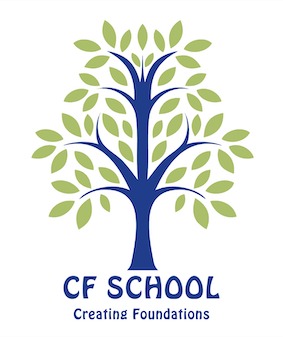 Year 9 Exam TimetableStudents will be allowed to study until the start of the exam.Extra time shown in red.English Language – Mr. Andy and Ms. AnnetteYou will be sitting at 1 hour English Language paper. You will be doing a piece of creative or narrative writing. You will need to include literary devices such and appropriate SPAG:Literary DevicesSimilesMetaphorsPersonificationOnomatopoeiaRepetitionVaried sentence lengthsAlliterationEtc.SPAGQuestions marksExamination marksSemi-colons and colonsCommas in a listBrackets, Dashes, and HyphensApostrophesInverted commasNounsKey Vowel CombinationsSpellings of AdverbsPrefixes & their SpellingSuffixes & their SpellingsEnglish Literature – Ms. MelThe 1 hour exam will be broken down into two 30 minute sections, one section will be questions on Macbeth and the other on poetry.For the Macbeth questions you will be asked to answer both short and long answer questions. In these you need to ensure you use point, evidence and explanation paragraphs – the evidence will be your use of quotes.You should revise:The plot of MacbethThe characters of Macbeth, Lady Macbeth, the Witches and BanquoThe themes we have covered – ambition, gender, superstitionFor the poetry section you will be asked to analyse a poem. You will need to identify the literary devises we have discussed and talk about the meaning of the poem. The questions will be designed to help you do this. The literary devises you need to study are:MetaphorSimilePersonificationAlliterationHyperboleImageryIn both sections, you will be given the texts – you do not need to memorise any sections of texts or any poems.Geography – Mr. AlexThe exam will be a mix of questions and interpretation of graphs and diagrams.

You need to study the following topics:What is climate change?Natural causes of climate changeHuman causes of climate change Greenhouse gases and the greenhouse effectHow will climate change affect the Cayman IslandsTypes of renewable energyWhich renewable energy types may be used in the Cayman IslandsStructure of the earthTypes of plate boundariesThreats from earthquakes and volcanoesWhat are hurricanes and tropical stormsHow do hurricanes and tropical storms formThreats from hurricanes and tropical stormsFormation of Tornadoes Threats from Tornadoes History – Mr. AlexYou will need to answer a combination of short and long answer questions. These will be based on the following topics:The Industrial RevolutionThe American RevolutionThe Russian RevolutionThe French Revolution Apartheid The life of Nelson MandelaHow did humans get to the Caribbean?Christopher Columbus – hero or villainCayman’s first permanent settlersTurtling The Coat of Arms The 1932 stormLatin – Ms. StephThis will be a 1 hour paper and will cover:vocabulary listspresent tense endings of verbs (o,s,t,mus,tis,nt)present tense endings of verb ’to be’ (sum, es, est, sumus, estis, sunt)1st declension nouns which end in ‘a'2nd declension nouns which end in ‘us’2nd declension nouns in disguise (puer, magister, vir, etc.)nominative case (singular and plural, 1st and 2nd declension)accusative case (singular and plural, 1st and 2nd declension)genitive case (singular and plural, 1st and 2nd declension)dative case (singular and plural, 1st and 2nd declension)ablative case (singular and plural, 1st and 2nd declension)prepositions with the accusative caseprepositions with the ablative caseMaths – Ms. KirstenYou will be writing one paper which is 1 hour long which covers the following topics. You will be required to show your working throughout the paper:Unit 7: FractionsUnit 8: Constructions and Pythagorean TheoremUnit 9: Expressions and Formulae Unit 11: PercentagesUnit 12: Tessellations, Transformations and LociUnit 13: Equations and InequalitiesUnit 14: Ratio and ProportionUnit 15: Area, Perimeter and VolumeUnit 16: ProbabilityUnit 17: Bearings and Scale DrawingsUnit 18: GraphsUnit 19: Interpreting and Discussing Results RE – Ms. MelThis is a 1 hour paper that will cover the topics we have studied in terms 1 and 2. It will be a combination of short and long answer questions and you will be expected to give your justified opinion.You need to revise the following topics:Judaism:How did Judaism begin?The significance of the TempleWhat do Jews believe about Jesus?Jewish Holy BooksJewish LawsKosher Food LawsWhat is a synagogue?Ethics:Euthanasia – religious and non-religious responsesHospice CareAbortion – religious and non-religious responsesIVF – responses to IVFMedical EthicsDesigner BabiesTransplant SurgeryScience – Mr. WillYou will be writing a 1 hour paper which will be a combination of short and long answers. Chemistry: Subatomic particles: protons, neutrons and electrons.Elements, compounds, and mixtures.Properties of acids/basesThe three acid reactions [with metal, with base, with carbonates].Writing balanced chemical equations.Predicting acids/bases/salts from given information.Combustion reactions and fuels.Acid rain.The layers of our atmosphere.The carbon cycle; global warming. Rock cyclePhysics:Contact and non-contact forces.Drawing force diagrams.Mass vs. weight; gravity.FrictionBalanced and un-balanced forces.Distance time graphs.Calculating speed.Hooke’s law.Moments [the turning effect].Pressure – solids, liquids, and gases [2 equations]. Space science: our solar system and galaxyLife cycle of starsThe length of a day, a year, and the seasons.DateSession 17.45 – 8.30 Revision8.30 – 9.30 Exam9.30 – 9.45 Extra time Session 210.15 – 11.00 Revision11.00 – 12.00 Exam 12.00 – 12.15 Extra time Session 31.15 – 1.45 Revision1.45 – 2.45 Exam 2.45 – 3.00 Extra timeFriday16th JuneHistory 1hr8.30 – 9.30 (+15 mins 8.30 – 9.45)Science 1 hr11.00 – 12.00 (+15mins 11.00 – 12.15)PE LessonTuesday20th JuneEnglish Literature 1hr 8.30 – 9.30 (+15 mins 8.30 – 9.45)RevisionMaths 1hr1.45 – 2.45 (+15 mins 1.45 – 3.00)Wednesday21st JuneRevisionLatin 1hr11.00 – 12.00 (+15mins 11.00 – 12.15)Revision/PE LessonThursday22nd JuneEnglish Language 1 hr8.30 – 9.30 (+15 mins 8.30 – 9.45)RevisionRE 1hr 1.45 – 2.45 (+15 mins 1.45 – 3.00)Friday23rd JuneRevisionGeography 1hr11.00 – 12.00 (+15 mins 11.00 – 12.15)PE Lesson